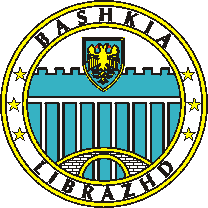 REPUBLIKA E SHQIPËRISËBASHKIA LIBRAZHDKRYETARIEmail: librazhdbashkia@yahoo.com								Librazhd, me 12.05.2016.Njoftimi i kontrates për t’u plotësuar nga Autoriteti Kontraktor , i cili do të publikohet në Buletinin e Njoftimeve Publike1. Emri dhe adresa e autoritetit kontraktor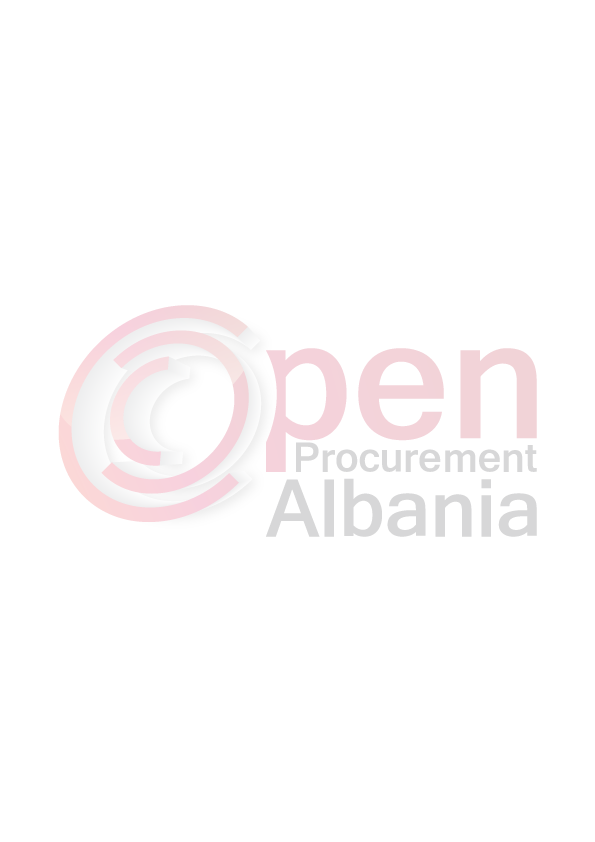 Emri 			Bashkia LibrazhdAdresa			Sheshi “Gjorg Golemi” LibrazhdTel/Fax		______E-mail			librazhdbashkia@yahoo.comFaqja në Internet	www.app.gov.al2.  Lloji i procedurës se prokurimit:  Kerkese per propozime3. Objekti  i kontratës : Blerje pjese kembimi dhe mirembajtje mjetesh trasporti per vitin 2016  4. Fondi limit : 1.552.500 (nje milion e peseqind e pesedhjete e dy mije e peseqind) leke pa tvsh.5. Kohëzgjatja e kontratës ose afati kohor për ekzekutimin: nga data e lidhjes se kontrates deri me 31.12.2016.  6- Afati kohor për dorëzimin e ofertave ose kërkesave për pjesëmarrje: date 23/05/2016, ora 9:007- Afati kohor për hapjen e ofertave ose kërkesave për pjesëmarrje: date 23/05/2016, ora 9:00.                            TITULLARI I AUTORITETIT KONTRAKTORKRYETARI I BASHKISEKASTRIOT GURRA